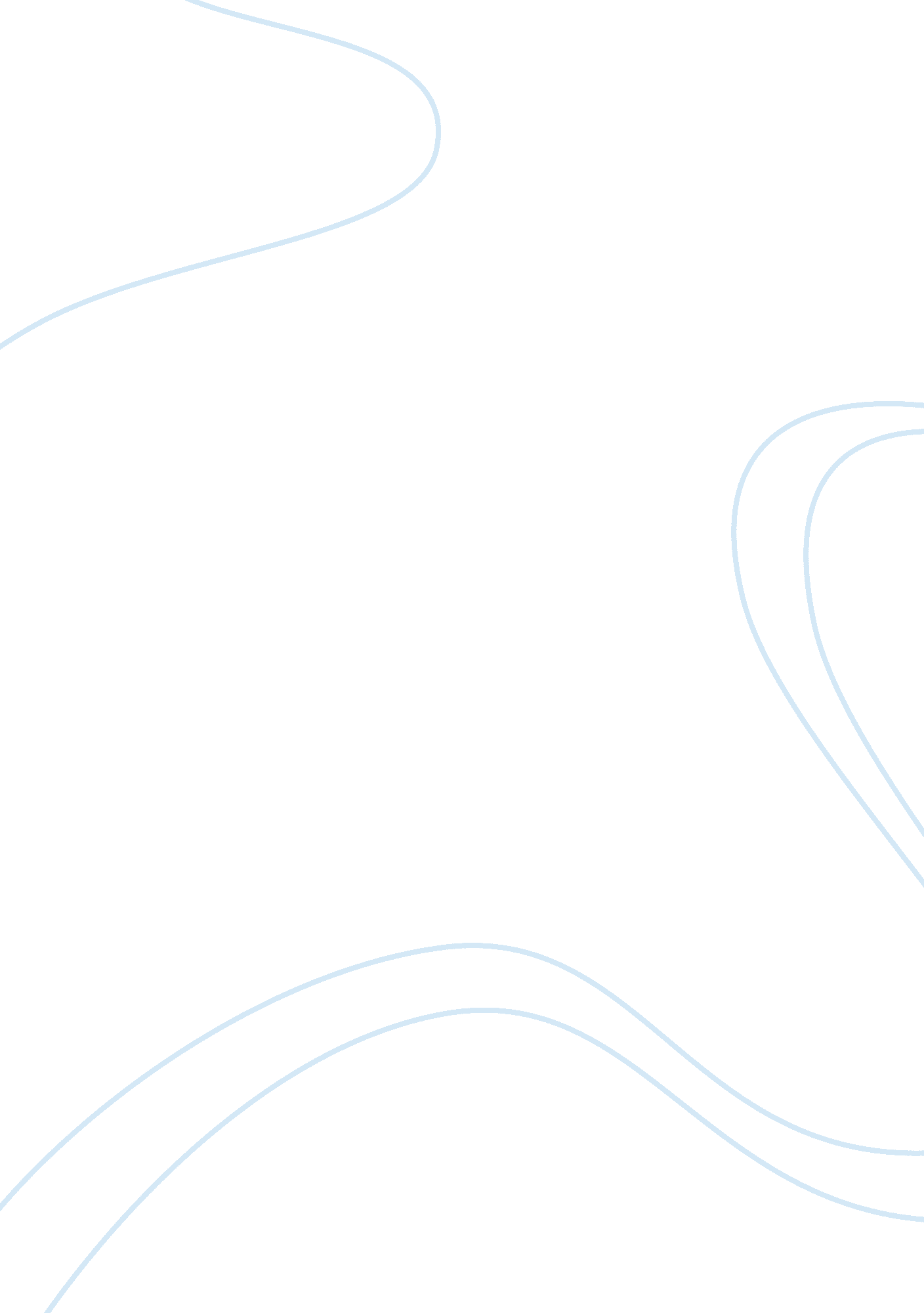 Killing animals for foodEnvironment, Animals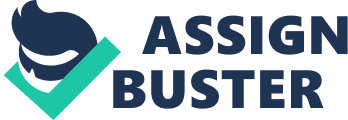 #13 Fajardo, Jeanne Dagny ENGLCOM WC C39 Process of the Argumentative Essay Animals should have rights too. I do not mean the same rights and morals as ahuman being, but a right to be free from harm by human beings. Animals just like humans experience emotions and pain. In the wild, they must protect themselves, but when up against human beings, they do not have the power that we do, and often lose their homes or get killed without any other choice for survival. We should treat animals, as we would want to be treated. Animals cannot have the same rights as humans. They cannot enter our society or make moral choices. They do not know right from wrong, as we do. Killing animals forfoodis something we have practiced for many of years to survive. Many people like this is a part of our survival, just as animals do. There are several areas where there has been a lack of natural predators, to control the animal population, causing safety concerns by hunting. Many hunters feel they can control the ecosystem by hunting. Once hunters obtain a permit, there is no cost, they can hunt for food, or enjoy it as a sport without paying anymoney. However, humans are just another species of animals and should share the right of freedom. Animals are defenseless and we control them. Even if animals are being hunted or used in slaughter homes, they should be able to live a natural life during their limited lifetime. Animals do not volunteer to tests that can be done using alternative methods. Using an alternative method will also speed up the process, allowing drugs to be approved faster, as well as using fewer animals. Animals should be treated with love and compassion. Many people get pets for their children or maybe it just sounds like a good idea at the time. Animals that people receive for free are more likely to get abandoned because the people thinking they have nothing to lose. When you bring an animal home, you are bringing home a life, a living creature. This is a big commitment that you should be willing to make. Animals require just as much love and attention as children do. When people leave their pets outside, this is unfair when people keep them locked up on chains outside, they cannot go and find a warm place to sleep when it is cold, or a safe place to stay, they cannot use their natural instincts when we restrict them. Animals are just like humans experiencing the same pain and emotions. They rely on us for the comfort and safety. We should not harm animals. They should have the right to freedom, just as we do. Animals should not be used in testing. They should not be hunted, and should be treated with love. 